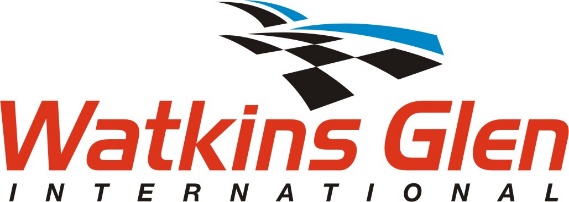 COST:			$350.00 / PER CAR			PAYABLE: CASH, MASTERCARD, VISA, AMERICAN EXPRESS, DISCOVER			NO CHECKS			NO REFUNDSREQUIRED:		MUST BE 18 YEARS OF AGE OR OLDER			MUST BE REGISTERED WITH SCCA FOR THE WEEKENDREGISTRATION:	CONDUCTED AT REGISTRATION BLDG: 			6PM – 8PM WEDNESDAY NIGHT6AM – 10AM ON TEST DAY			NO PRE-REGISTRATIONS ARE POSSIBLE.			MAIN GATE WILL OPEN AT 6AM.			NO GARAGE SPACE USAGE ON TEST DAY UNLESS RESERVED FOR WKNDGENERAL RULES:HELMETS, GLOVES, DRIVING SUITES, & SAFETY RESTRAINTS AS REQUIRED BY THE SANCTIONSESSIONS WILL BE CUT SHORT FOR INCIDENT(S), CLEAN UP, ETC.  WE WILL ADHERE TO THE SCHEDULE - CLEAN UP TIMES WILL BE ASSESSED TO THE GROUP CAUSING THE INCIDENT.REMINDER:  THIS IS A TESTING/TUNING DAY - NO RACING ALLOWEDTENTATIVE SCHEDULE – BY SCCA RACE GROUPSMORNING SESSIONGroup #AFTERNOON SESSIONGroup #8:30am – 8:52am1 & 61:00pm – 1:22pm1 & 68:57am – 9:19am2 & 71:27pm – 1:49pm2 & 79:24am – 9:46am3 & 41:54pm – 2:16pm3 & 49:51am – 10:13am5 & 8 2:21pm – 2:43pm5 & 810:18am – 10:40am1 & 62:48pm – 3:10pm1 & 610:45am – 11:07am2 & 73:15pm – 3:37pm2 & 711:12am – 11:34am3 & 43:42pm – 4:04pm3 & 411:39am – 12:01pm5 & 84:09pm – 4:31pm5 & 812:01pm – 1:00pmLUNCH4:30pmCLOSED